Appel à projet Sport 2019-2020« Avec le sport, vis plus fort ! »Dossier de candidature : Éducation à la citoyenneté par le sportÉdition 2023À retourner avant le 30 juin 2023

par mail à
sport@maine-et-loire.fr 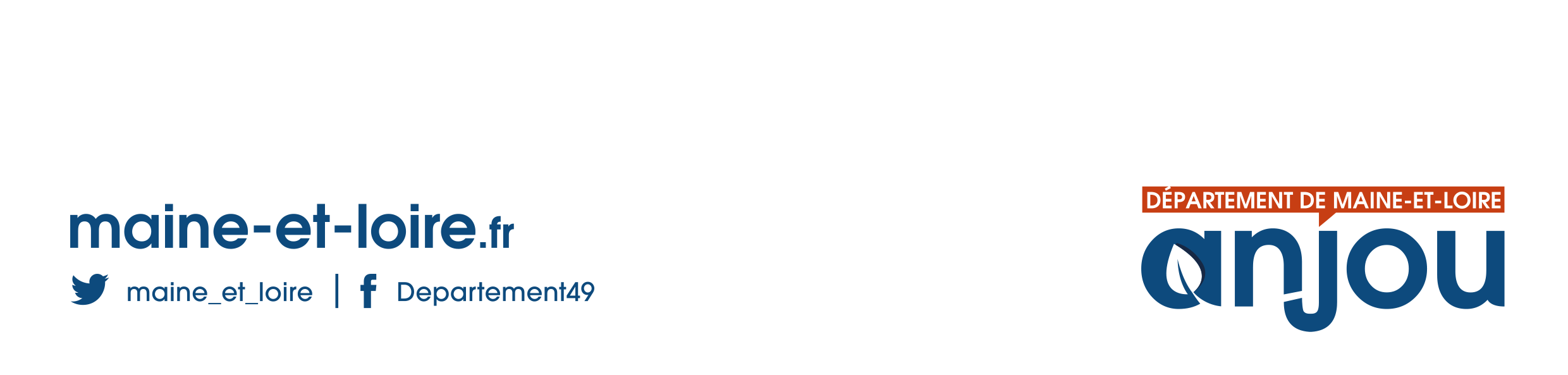  Pièces à joindre au dossierUne copie du récépissé de déclaration en préfectureLa fiche INSEE en format PDFSi le présent dossier n’est pas signé par le représentant légal de l’organisme, le pouvoir donné par ce dernier au signataire.Le relevé d’identité bancaire ou postal de votre organisme (Code IBAN) en format PDFLe compte de résultat et bilan de l’année précédente Le budget prévisionnel de la saison 2023/2024 ou de l'année 2023Calendrier 2023Avril : retrait des candidatures sur le site Internet maine-et-loire.fr 	30 juin: date limite de retour des dossiersSeptembre : sélection des projetsOctobre/novembre : délibération de la Commission permanente, réponse aux associationsPrésentation de la structureIdentification de votre organismeNom : 	Sigle :	Adresse du siège social :	Code postal :		Commune :	Téléphone :		Adresse courriel : 	Numéro SIRET : 	Adresse de correspondance, si différente :Code postal :		Commune :	Identification du responsable de la structure et de la personne chargée du dossierLe représentant légal (le président, ou autre personne désignée par les statuts)Nom :		Prénom : 	Qualité : 	Téléphone :  		Adresse courriel : 	La personne chargée du dossier Nom :		Prénom : 	Qualité : 	Téléphone :  		Adresse courriel : 	Votre organisme bénéficie-t-il d’un label fédéral ?  Non                         Si oui, lequel ? Pour quelles disciplinesLa synthèse de votre projetTitre de votre projet :............................................. ......... .........................................................................................................................Ce projet est-il une reconduction d’un projet retenu lors de la campagne précédente : □ Oui 	□ NonSi oui, montant de la subvention obtenue lors de la campagne précédente :………… €Lieux de réalisation (territoire concerné)Où se déroule le projet ? Milieu rural/urbain ?............................................................................................................................................................................Le public visé Nombre de personnes concernées, tranche d’âge, licenciés ou non licenciés….............................................................................................................................................................................................................................................................................................................................. Calendrier :Quelles sont les différentes étapes de réalisation du projet ? 
Décrivez les différentes phases et le temps de mise en œuvre ou de développement du projet en précisant sa date de début et de finQuelle est la fréquence des activités ?............................................................................................................................................................................ ........................................................................................................................................................................................................................................................................................................................................................ ............................................................................................................................................................................ ............................................................................................................................................................................ContexteLe projet répond-il à une problématique territoriale (éducation, emploi, discrimination, délinquance…) ?Le projet émane-t-il d’une demande publique, de la fédération, d’un partenaire ou de vos licenciés ? S’inclut-il dans un dispositif territorial déjà existant ?................................................................................................................................................................................. .................................................................................................................................................................................................................................................................................................................................................................. ................................................................................................................................................................................. La nature du projetConcrètement, en quoi consiste votre ou vos actions ? 
................................................................................................................................................................................................................................................................................................................................................................................................................................................................................................................................................................................................................................................................................................................ ............................................................................................................................................................................ ............................................................................................................................................................................Les moyens mobilisés pour sa mise en œuvreRessources humaines (salariés ? bénévoles ? personnes qualifiées ?)
Mobilisation de partenaires extérieurs : oui/non ? qui ? pourquoi ?........................................................................................................................................................................................................................................................................................................................................................ ............................................................................................................................................................................Les objectifs du projetPréciser les résultats attendus........................................................................................................................................................................................................................................................................................................................................................ ...........................................................................................................................................................................................................................................................................................................................................Le développement du projetEnvisagez-vous un développement sur plusieurs années (nouveaux créneaux, publics) ?Comptez-vous fidéliser le public touché ? Si oui, comment ?........................................................................................................................................................................................................................................................................................................................................................ ............................................................................................................................................................................ ...........................................................................................................................................................................................................................................................................................................................................La dimension civique et/ou éducative du projet Démontrez l’apport de ce projet en matière de citoyenneté et/ou d’éducation.............................................................................................................................................................................................................................................................................................................................................................................................................................................................................................. ............................................................................................................................................................... Si le projet a déjà eu lieu lors d’années précédentes, quelles sont les éventuelles modifications pour la future saison ?Evolutions par rapport à cette année........................................................................................................................................................................................................................................................................................................................................................ ............................................................................................................................................................................ ...........................................................................................................................................................................................................................................................................................................................................Fiche de budget prévisionnel du projetPour rappel, un même projet ne peut bénéficier simultanément de plusieurs aides départementales.Attestation sur l’honneurJe soussigné(e) _____________________________________________________ (nom et prénom)Représentant(e) légal(e) de l’organisme _______________________________________________Si le signataire n’est pas le représentant légal, merci de joindre le pouvoir lui permettant d’engager celle-ciDéclare que la structure est en règle au regard de l’ensemble des déclarations sociales et fiscales ainsi que des cotisations et paiements y afférant ;Certifie exactes les informations du présent dossier, notamment la mention de l’ensemble des demandes de subvention introduites auprès d’autres financeurs publics ; Précise que cette subvention, si elle est accordée, devra être versée au compte bancaire ou postal de l’association joint au dossier.Fait à 				, le 						SignatureDépensesDépensesRecettes (préciser si fonds demandés ou obtenus)Recettes (préciser si fonds demandés ou obtenus)Recettes (préciser si fonds demandés ou obtenus)IntituléMontantIntituléMontantDemandé ou obtenu Conseil DépartementalCommunes et intercommunalitésRégion des Pays de la LoireAutres collectivitésÉtatPartenaires privésAutofinancementCotisations (éventuelles)Autres (à préciser)Total des dépensesTotal des recettes